Пример заполнения Заявления о выдаче паспорта гражданина РФ, удостоверяющего его личность за пределами территории Российской Федерации
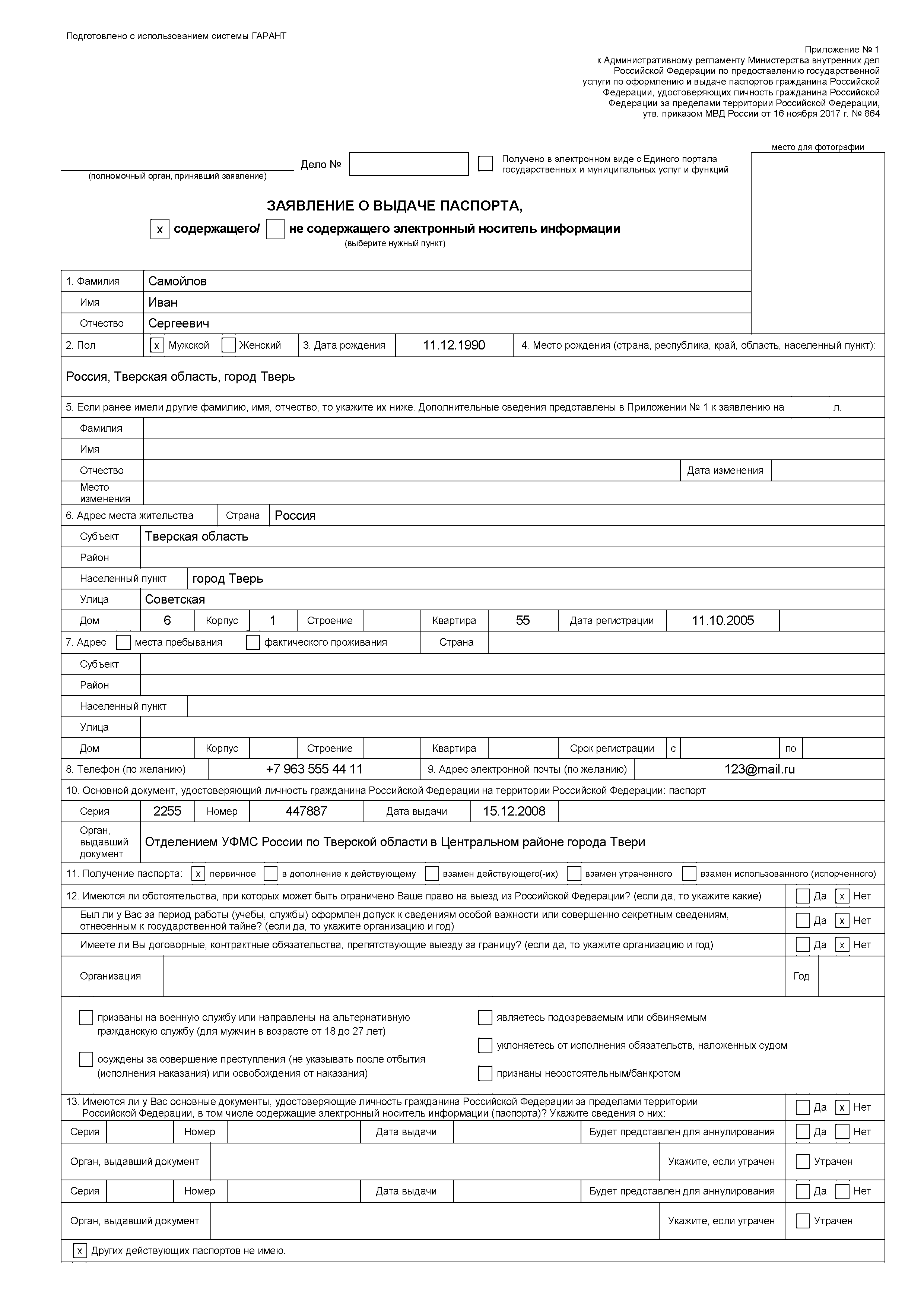 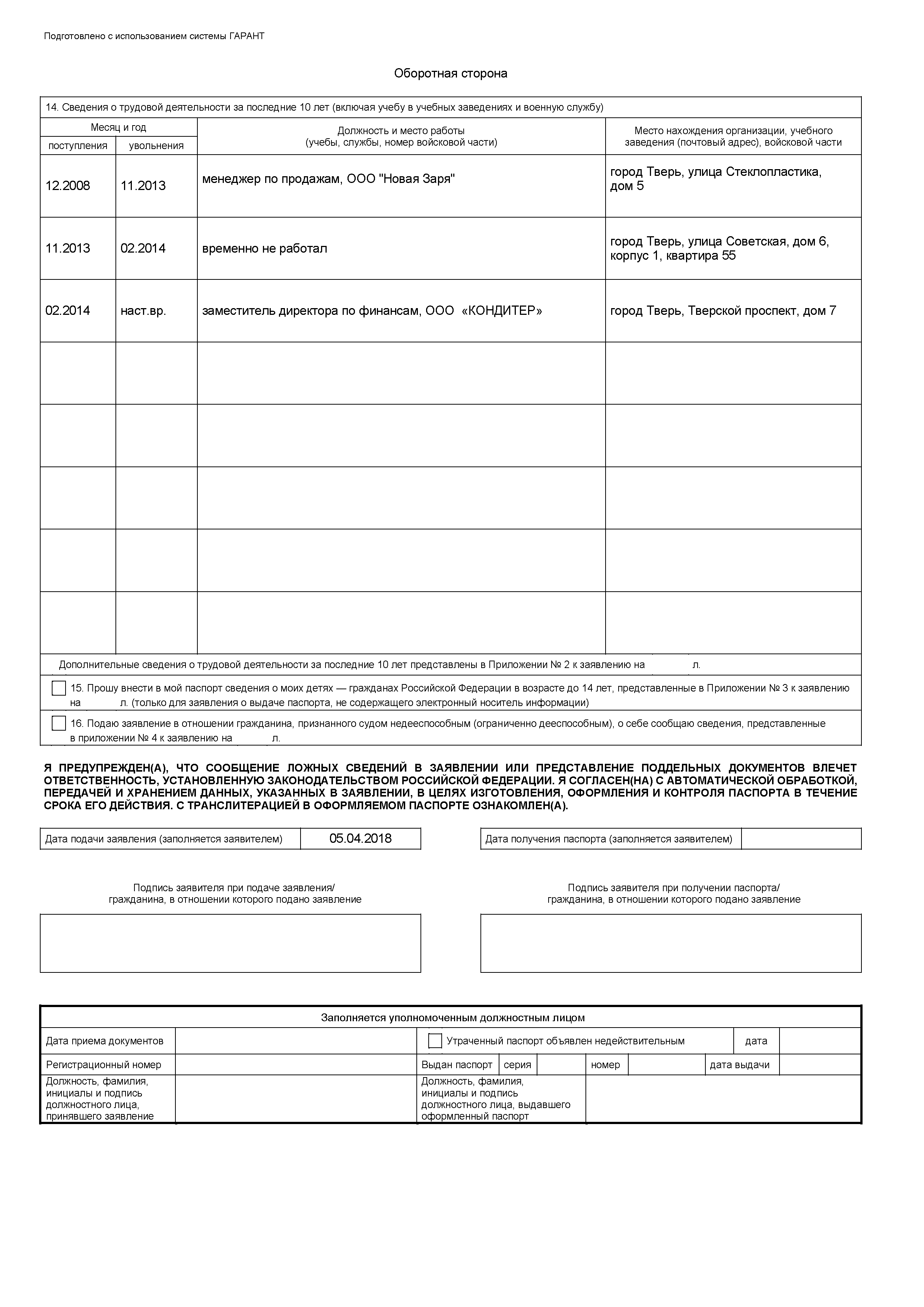 